от  29.08.2014    № 95-д с. Туринская Слобода«О создании комиссии по работе в системе ГИС ГМП»            В целях  реализации соглашения о взаимодействии при обеспечении оказания государственных услуг и исполнения государственных функций в электронном виде, во исполнение Федерального закона «Об организации представления государственных и муниципальных услуг»  от 27.07.2010 г. № 210-ФЗ, Приказа Федерального казначейства  России от 30.11.2012 г. № 19н, ПОСТАНОВЛЯЮ:Создать комиссию по работе в системе  ГИС  ГМП  в следующем составе:- Сабурова Л.Ю., начальник  МКУ «ЦБ ОУ Слободо-Туринского МР» - председатель комиссии;- Боровикова А.М., ведущий бухгалтер МКУ «ЦБ ОУ Слободо-Туринского МР»   член комиссии;- Семенюк О.В., юрисконсульт МКУ «ИМЦ ОУ Слободо-Туринского МР» - председатель комиссии;- Елисеев А.С.,  программист   МКУ «ИМЦ ОУ Слободо-Туринского МР».Комиссии определить порядок работы и довести информационную систему ГИС  ГМП  до статуса «Активен».Контроль исполнения данного постановления оставляю за собой.Начальник Слободо-Туринского МОУО: 		          Г.И. ФоминовС постановлением ознакомлены:                                              Л.Ю.Сабурова                                                                                             	А.М.Боровикова	О.В.Семенюк                                                                                                      А.С.Елисеев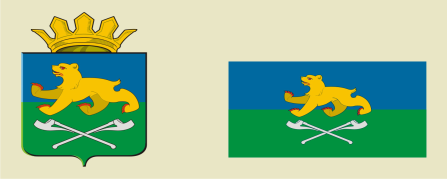 СЛОБОДО-ТУРИНСКИЙ МУНИЦИПАЛЬНЫЙ ОТДЕЛУПРАВЛЕНИЯ ОБРАЗОВАНИЕМП О С Т А Н О В Л Е Н И Е